Факультет соціальних наукКафедра журналістикиОсвітня програма «Журналістика»першого рівня вищої освітиСпеціальність 061 «Журналістика»Студентам варто и ознайомитись саме з цією дисципліною, оскільки майбутні працівники засобів масової комунікації  повинні знати основні віхи розвитку української публіцистики, особливості її сучасного розвитку. Предметом вивчення навчальної дисципліни є сучасна українська публіцистика, її проблематика, тенденції розвитку та творчість найвідоміших представників.Засвоєні знання з курсу «Сучасна українська публіцистика» сприятимуть успішній реалізації студентів у професії, зокрема під час проходження практики, а набуті у процесі вивчення дисципліни «Сучасна українська публіцистика» компетентності – оволодінню таких навчальних дисциплін, як «Соціологія масової комунікації», «Спецкурс на соціально-політичну тематику» та ін.Метою викладання навчальної дисципліни «Сучасна українська публіцистика» є ознайомлення студентів з історією розвитку публіцистики в Україні ХХ-ХХІ ст., особливостями функціонування сучасної української публіцистики, специфікою її жанрово-тематичної реалізації.Згідно з вимогами освітньо-професійної програми студенти повинні у результаті вивчення навчальної дисципліни отримати такі компетентності: загальні компетентності: ЗК04. Здатність до пошуку, оброблення та аналізу інформації з різних джерел. ЗК08. Здатність навчатися і оволодівати сучасними знаннями. ЗК09. Здатність реалізувати свої права і обов’язки як члена суспільства, усвідомлювати цінності громадянського (вільного демократичного) суспільства та необхідність його сталого розвитку, верховенства права, прав і свобод людини і громадянина в Україні. ЗК10. Здатність зберігати та примножувати моральні, культурні, наукові цінності і досягнення суспільства на основі розуміння історії та закономірностей розвитку предметної області, її місця у загальній системі знань про природу і суспільство та у розвитку суспільства.ЗК11. Здатність спілкуватися державною мовою. фахові компетентності:СК01. Здатність застосовувати знання зі сфери соціальних комунікацій у своїй професійній діяльності. СК02. Здатність формувати інформаційний контент. Результати навчання, формування яких забезпечує вивчення дисципліни. Студент повинен уміти:ПР04. Виконувати пошук, оброблення та аналіз інформації з різних джерел. ПР09. Оцінювати діяльність колег як носіїв прав і обов’язків членів суспільства, представників громадянського суспільства.ПР10. Оцінювати діяльність колег з точки зору зберігання та примноження суспільних і культурних цінностей і досягнень. ПР11. Вільно спілкуватися з професійних питань, включаючи усну, письмову та електронну комунікацію, українською мовою. ПР13. Передбачати реакцію аудиторії на інформаційний продукт чи на інформаційні акції, зважаючи на положення й методи соціальнокомунікаційних наук. ПР14. Генерувати інформаційний контент за заданою темою з використанням доступних, а також обовʼязкових джерел інформації.Вивченню дисципліни «Сучасна українська публіцистика» передують такі базові для журналістської освіти навчальні дисципліни, як «Вступ до спеціальності», «Історія української журналістики», «Газетно-журнальне виробництво: контент, продукт, промоція». Ці дисципліни дали уявлення студентам про зміст, сутність публіцистики, її методи та жанри. Таблиця 1 – Загальний тематичний план аудиторної роботиПід час вивчення дисципліни «Сучасна українська публіцистика» виокремлено такі види самостійного навчання студента: 1) підготовка до практичних занять; 2) відпрацювання тем лекцій і практичних занять; 3) виконання індивідуальних завдань; 4) підготовка до рубіжного контролю та підсумкового контролю (залік); 5) робота з інформаційними джерелами; 6) отримання навичок в системі неформальної освіти.З метою самостійного опрацювання частини програмного матеріалу з курсу, поглиблення знань, отриманих у процесі лекційних та практичних занять, студенти мають виконувати індивідуальні завдання. Із зазначеного курсу заплановано: для студентів заочної форми навчання – контрольна робота, для студентів денної форми навчання –індивідуальні домашні завдання.Індивідуальне  завдання №1 (треба виконати до 7-го тижня)Проаналізуйте два публіцистичні твори будь-яких сучасних публіцистів (публіцистична спадщина А. Погрібного, Л. Костенко, М. Жулинського, М. Рябчука, П. Мовчана, А. Бондаря, В. Бойка, В. Портникова, С. Жадана, С. Пиркало, О. Забужко, Ю. Андруховича, О. Пахльовської та ін.)Індивідуальні  завдання №2 (треба виконати до 12-го тижня)1.Підготуйте презентації за темою: Життєвий та творчий шлях (автора за власним вибором) через призму публіцистичного доробку.2. Підготуйте рецензію на публіцистичний твір сучасного автора (за власним вибором). Вказується перелік завдань, кінцеві терміни (тижні навчання) підготовки.Студенти мають змогу завантажити свої напрацювання в систему дистанційного навчання (moodle) НУ «Запорізька політехніка» (https://moodle.zp.edu.ua/).Отримання навичок Soft Skills. Рівень успіху вже давно перестав залежати тільки від того, наскільки добре фахівець виконуєте свої безпосередні обов’язки. Сьогодні не менш важливі й Soft Skills («м’які навички») ‒ універсальні непрофесійні якості, які допомагають нам взаємодіяти між собою в команді, спільноті, громаді незалежно від сфери діяльності. Рекомендовані матеріали щодо отримання:Медіаграмотність: як не піддаватися маніпуляціям. Курс. ‒ https://courses.prometheus.org.ua/courses/course-v1:Prometheus+MEDIA_L101+2022_T3/course/ Думай інакше: зламай перешкоди на шляху до навчання та відкрий свій прихований потенціал. Курс. ‒ https://courses.prometheus.org.ua/courses/course-v1:Prometheus+MINDSHIFT101+2021_T2/course/ Культура толерантності: як побудувати суспільство, комфортне для всіх. Курс. ‒ https://courses.prometheus.org.ua/courses/course-v1:Prometheus+TOL101+2020_T3/course/ Методичне забезпечення Методичні вказівки з організації самостійної роботи до вивчення курсу «Сучасна українська публіцистика» для студентів 3 курсу денної та заочної форм навчання спеціальності 061 «Журналістика» освітньої програми «Журналістика» / Укл. : В. Л. Погребна. К.В. Єськова. Запоріжжя: НУ «Запорізька політехніка», 2023. 46 с.Рекомендована літератураЖеліховська Н.С., Різун В.В. Сучасна українська публіцистика: теорія і практика : навч. посіб. Київ : РИДЖИ, 2015. 128 с.Калантаєвська Г. П. Історія публіцистики : навчальний посібник. Суми : Сумський державний університет, 2018. 238 с. Лось Й. Публіцистика і тенденції розвитку світу. Львів : Видавничий центр ЛНУ ім. І. Франка, 2007. 376 с.Москалюк В. М. Концептосфера української публіцистики. Наукові записки Інституту журналістики : науковий збірник / за ред. В. В. Різуна ; КНУ імені Тараса Шевченка. Київ, 2014. Т. 54. Січ. – берез. С. 69-72.Павлюк І. Сучасна українська публіцистика: теоретичні та практичні аспекти. Social Communications: Theory and Practice. 2020. Vol. 11. С. 79-97.Шевченко Т. Есеїстика українських письменників як феномен літератури кінця ХХ – початку ХХІ ст. : монографія. Київ : Видавничий дім Дмитра Бураго, 2019. 584 с.Згідно з діючою в університеті системою комплексної діагностики знань студентів, з метою стимулювання планомірної та систематичної навчальної роботи, оцінка знань студентів здійснюється за 100-бальною системою. Форми контролю знань студентів: – поточний; – рубіжний; – підсумковий (залік). Позитивною вважається оцінка від 60 до 100 балів. Поточний контроль знань студентів протягом одного семестру включає оцінку за роботу на лекційних, практичних заняттях та самостійну роботу. КРИТЕРІЇ ПОТОЧНОЇ ОЦІНКИ ЗНАНЬ СТУДЕНТІВ.Робота на практичних заняттях:Під час занять студенти усно доповідають на питання, виконують індивідуальні завдання, аналізують виступи одногрупників. Активна робота студента на занятті оцінюється в 3 бали.Критерії оцінки на практичному занятті (поточний контроль)Розподіл балів з дисципліни «Сучасна українська публіцистика» (аудиторна, самостійна робота)За певні види роботи студенту надаються бали:«3» бали – вища оцінка за відповідь на практичному занятті;«4» бали – вища оцінка за виконання творчого індивідуального завдання (написання студентами рецензій, професійний аналіз публіцистичних творів сучасних публіцистів, створення презентацій).«6»  балів – аудиторна контрольна робота  (рубіжний контроль).Студент має змогу отримати додаткові бали за: а) доповнення виступу: 2 бали – отримують студенти, які глибоко володіють матеріалом, чітко визначили його зміст; зробили глибокий системний аналіз змісту виступу, виявили нові ідеї та положення, що не були розглянуті, але суттєво впливають на зміст доповіді, надали власні аргументи щодо основних положень даної теми. 1 бал отримують студенти, які виклали матеріал з обговорюваної теми, що доповнює зміст виступу, поглиблює знання з цієї теми та висловили власну думку. б) суттєві запитання до доповідачів: 2 бали отримують студенти, які своїм запитанням до виступаючого суттєво і конструктивно можуть доповнити хід обговорення теми. 1 бал отримують студенти, які у своєму запитанні до того, хто виступає вимагають додаткової інформації з ключових проблем теми, що розглядається.Максимальна кількість балів, яку може набрати студент за кожен змістовий модуль у ході аудиторних занять, а також в системі дистанційної освіти moodle – 70. Максимальна кількість балів, які може отримати студент під час заліку – 30.РУБІЖНИЙ КОНТРОЛЬ знань студентів здійснюється через проведення письмових контрольних робіт (тестів), які проводяться на окремому тижні під час заняття. Здобувач має змогу отримати 8 балів у кожному змістовому модулі за виконання індивідуальних завдань та підвищити загальну суму балів.У структурі навчання виділяють 2 змістовних модулі. Тобто студенти двічі за семестр складають рубіжний контроль. ПІДСУМКОВИЙ МОДУЛЬНИЙ КОНТРОЛЬ.Семестровий підсумковий контроль з дисципліни є обов’язковою формою контролю навчальних досягнень здобувача вищої освіти. Підсумковий модульний контроль знань студентів означає поступове накопичення балів від одного поточного контролю до іншого в кінцевому рахунку отримання загального підсумкового балу.КРИТЕРІЙ ОЦІНКИ НА ЗАЛІКУ:Три питання потребують змістовної відповіді, кожна з них розкриває сутність того чи іншого поняття або теоретичного положення (оцінюється від 0 до 10 балів за кожне питання). Максимальна кількість складає 30 балів. При дистанційному навчанні використовуються тестові завдання або усна співбесіда. Тест складається з питань, які в сумі дають також 30 балів. 30 балів отримують студенти, які повністю розкрили сутність питань, дали чітке визначення понять. 25-20 балів отримують студенти, які правильно, але не повно розкрили сутність питань, дали чітке визначення понять. 15-10 балів отримують студенти, які правильно, але лише частково розкрили сутність питань, дали визначення понять. 10-5 балів отримують студенти, які поверхово розкрили сутність питань, дали не зовсім чітке визначення понять. 0 балів  отримують студенти, які недопущені або не з’явились на залік.Замість виконання завдань (вивчення тем) можуть додатково враховуватись такі види активностей здобувача (неформальна освіта) за умов підтвердження результатів (сертифікат з зазначення обсягу кредитів, сертифікат участі, грамота учасника конференції, сертифікат за призове місце у конкурсі тощо):  проходження тренінг-курсів чи дистанційних курсів з використання сучасних освітніх технологій на платформах Coursera, Prometheus тощо (за наявності відповідного документу про їх закінчення, надання копії викладачу); участь в майстер-класах, форумах, конференціях, семінарах, зустрічах з проблем у галузі публічних виступів (з підготовкою промови, спічу, презентації, імпровізації, самоаналізу після дискусії, інформаційного повідомлення тощо, що підтверджено навчальною програмою заходу чи відповідним сертифікатом; збірником тез тощо).Кожен здобувач заочної форми навчання виконує контрольну роботу за варіантом. Вибір варіанту здійснюється за порядковим номером П.І.Б. студента у списку академічної групи або журналу обліку відвідування занять. В кожному варіанті необхідно розглянути певні питання (які можуть бути розділене на два-три підпункти). Кожен варіант контрольної роботи оцінюється в 70 балів максимум. Після перевірки викладачем письмової контрольної роботи та її захисту в усному вигляді викладач допускає здобувача до заліку. Критерії оцінки завдань на заліку той самий, що і у денної форми. Завдання заліку складають 30 балів.Критерії оцінки контрольної роботи для студентів заочної форми навчання:Політика щодо відвідування. Відвідування та відпрацювання пропущених занять є обов’язковим. Допускається пропуски занять з поважних причин, які підтверджується документально. За таких умов навчання може відбуватися в режимі онлайн за погодженням із викладачем. Відпрацювання пропущених занять проводяться згідно з графіком консультацій викладача. За об’єктивних причин (наприклад, лікарняні, стажування, мобільність, індивідуальний графік) аудиторні види занять і завдань також можуть бути трансформовані в систему дистанційного навчання (сервіс moodle).Політика дедлайнів. Студент зобов’язаний дотримуватись крайніх термінів (дата для аудиторних видів робіт або час в системі дистанційного навчання), до яких має бути виконано певне завдання. За наявності поважних причин (відповідно до інформації, яку надано деканатом) студент має право на складання індивідуального графіку вивчення окремих тем дисципліни.Політика щодо проведення аудиторних занять. Під час проведення аудиторних занять слід дотримуватися встановленого порядку, брати активну участь в обговоренні запропонованих питань, висловлюючи та відстоюючи власну думку, виказуючи повагу та толерантність до чужої думки. Мобільні пристрої можна використовувати під час проведення аудиторних занять лише з дозволу викладача. За «гострої» потреби дозволяється залишати аудиторію на короткий час. Політика щодо академічної доброчесності. При вивченні курсу «Сучасна українська публіцистика» політика дотримання академічної доброчесності визначається Кодексом академічної доброчесності Національного університету «Запорізька політехніка» https://zp.edu.ua/uploads/dept_nm/Nakaz_N253_vid_29.06.21.pdf Очікується, що роботи студентів будуть їх оригінальними дослідженнями чи міркуваннями. Виявлення ознак академічної недоброчесності в письмовій роботі студента (відсутність посилань на використані джерела, фабрикування джерел, списування тощо) є підставою для її незарахування викладачем, незалежно від масштабів плагіату.Під час виконання письмових контрольних видів робіт а також здійснені різних видів контролю успішності заборонено користуватися допоміжними паперовими матеріалами («шпаргалками») та мобільними пристроями.Політика дотримання прав та обов’язків студентів. Права і обов’язки студентів відображено у п.7.5 Положення про організацію освітнього процесу в НУ «Запорізька політехніка» (https://zp.edu.ua/uploads/dept_nm/Polozhennia_pro_organizatsiyu_osvitnoho_protsesu.pdf).Політика конфіденційності та захисту персональних даних. Обмін персональними даними між викладачем і студентом в межах вивчення дисципліни, їх використання відбувається на основі закону України «Про захист персональних даних». У статті 10, п. 3 зазначається: «Використання персональних даних працівниками суб'єктів відносин, пов'язаних з персональними даними, повинно здійснюватися лише відповідно до їхніх професійних чи службових або трудових обов'язків. Ці працівники зобов'язані не допускати розголошення у будь-який спосіб персональних даних, які їм було довірено або які стали відомі у зв'язку з виконанням професійних чи службових або трудових обов'язків, крім випадків, передбачених законом. Таке зобов'язання чинне після припинення ними діяльності, пов'язаної з персональними даними, крім випадків, установлених законом» (https://zakon.rada.gov.ua/laws/show/2297-17#Text).Політика трансферу кредитів. Замість виконання завдань (вивчення тем) можуть додатково враховуватись інші види активності здобувача (неформальна освіта) за умов підтвердження результатів (сертифікат з зазначенням обсягу кредитів, грамота учасника, призера, лауреата тощо).Щоб мати доступ до навчально-методичних розробок курсу, необхідно мати особистий доступ до університетської навчальної платформи Moodle.СИЛАБУСобов’язкової навчальної дисципліни«СУЧАСНА УКРАЇНСЬКА ПУБЛІЦИСТИКА»Обсяг освітнього компоненту (4 кредити/ 120 годин)ІНФОРМАЦІЯ ПРО ВИКЛАДАЧА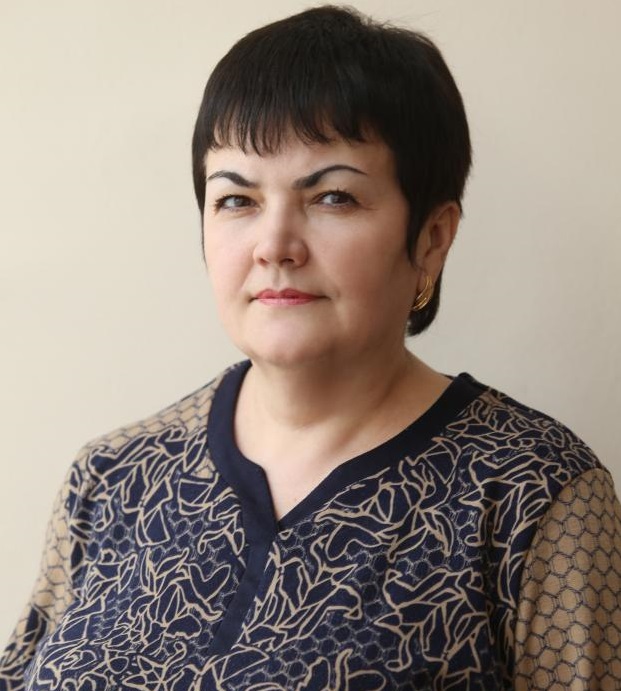 Погребна Вікторія Леонідівна, доктор філологічних наук, професор, зав. кафедри журналістики НУ «Запорізька політехніка»Контактна інформація:Телефон кафедри: +380(61) 769-84-63 Телефон викладача: +380(67) 941 98 26E-mail викладача: bolichek@ukr.netЧас і місце проведення консультацій:За розкладом в аудиторії 483 а (4 корпус) або за зум-посиланнямОПИС КУРСУМЕТА, КОМПЕТЕНТНОСТІ ТА РЕЗУЛЬТАТИ НАВЧАННЯПЕРЕДУМОВИ ДЛЯ ВИВЧЕННЯ ДИСЦИПЛІНИПЕРЕЛІК ТЕМ (ТЕМАТИЧНИЙ ПЛАН) ДИСЦИПЛІНИНомер тижняТеми лекцій, год.Теми практичних занять або семінарів, год.123Змістовий модуль 1Змістовий модуль 1Змістовий модуль 11Тема 1. Українська публіцистика як словесна творчість (2 год.)Пр. № 1. «Специфіка публіцистичної творчості» (2 год.)2Пр. № 2. «Журналістська діяльність І. Багряного» (2 год.)3Тема 2. Публіцистика серед інших видів творчості (2 год.)Пр. № 3. «Боротьба за свободу преси в добу лібералізації суспільства («хрущовської відлиги»)» (2 год.)4Пр. № 4. «Концептуально-тематичні особливості української публіцистики 80-х рр. ХХ ст.» (2 год.)5Тема 3. Публіцистичний текст (2 год.)Пр. № 5. «Концептуально-тематичні особливості української публіцистики кінця ХХ ст.» (2 год.)6Пр. № 6. «Концептуально-тематичні особливості сучасної української публіцистики» (2 год.)7Тема 4. Роль публіцистики у період суспільно-політичних змін (2 год.)Пр. № 7. «Есеїстика в сучасній українській публіцистиці» (2 год.)8Пр. № 8. «Специфіка проблематики публіцистики О. Забужко: феміністичний контекст» (2 год.)Змістовий модуль 2Змістовий модуль 2Змістовий модуль 29Тема 5. Есеїстика в публіцистиціПр. № 9. «Україна як історичний і культурний феномен у публіцистиці Ліни Костенко» (2 год.)10Пр. № 10. «Європейський та національний дискурс в сучасній українській публіцистиці (Ю. Андрухович, О. Пахльовська та ін.)» (2 год.)11Тема 6. Сучасна українська публіцистика: історичний стан та  тенденції розвиткуПр. № 11, 12 «Сучасна українська колумністика» (4 год.)12Пр. № 11, 12 «Сучасна українська колумністика» (4 год.)13Тема 7. Своєрідність публіцистичної сатири в сучасній українській публіцистиціПр. № 13. «Публіцистика воєнного часу» (2 год.)14Пр. № 14. «Демонстрація презентацій «Життєвий та творчий шлях автора ХХІ ст. (за власним вибором) через призму публіцистичного доробку»» (2 год.)САМОСТІЙНА РОБОТАРЕКОМЕНДОВАНІ ІНФОРМАЦІЙНІ ТА НАВЧАЛЬНО-МЕТОДИЧНІ ДЖЕРЕЛАОЦІНЮВАННЯБали Критерії оцінки3Студент(ка) в повному обсязі володіє навчальним матеріалом, вільно самостійно та аргументовано його викладає під час усних виступів або письмових відповідей, глибоко та всебічно розкриває зміст теоретичних питань та завдань, активний, часто виступає і часто задає питання; дуже добре працює в парі/групі/команді.2Студент(ка) володіє більшою частиною навчального матеріалу, виконує більшість завдань і домашньої/самостійної роботи, іноді виступає і ставить питання, працює в парі/групі/команді.1Студент(ка) частково володіє навчальним матеріалом, виконує деякі завдання практичних занять і домашньої/самостійної роботи, іноді виступає і ставить питання; добре працює в парі/групі/команді.Поточна навчальна діяльністьКількість балівКількість балівКількість балівРазомПоточна навчальна діяльністьПрактичні заняттяПрактичні заняттяПрактичні заняттяРазомПоточна навчальна діяльністьопанування практичними навичкамиконтрольна робота (рубіжний контроль)індивідуальні творчі завданняРазом1Змістовий модуль 1 (4 лекц., 8 практ. зан.)246838Тема 1.3+36Тема 2.3+36Тема 3.3+3410Тема 4.3+3410Контрольна робота662Змістовиймодуль 2  (3 лекц., 7 практ. зан.)186832Тема 5.3+36Тема 6.3+3410Тема 7.3+3410Контрольна робота66Разом42121670Контрольна робота (захист)Критерії оцінки61-70Студент(ка) у повному обсязі володіє навчальним матеріалом, вільно самостійно та аргументовано його викладає під час усних відповідей і обговорення, глибоко та всебічно розкриває зміст теоретичних питань й завдань, використовуючи при цьому обов’язкову й додаткову літературу. Демонструє набуття загальних та спеціальних компетентностей. Робота відповідає стандартам оформлення.51-60Студент(ка) достатньо повно володіє навчальним матеріалом, обґрунтовано викладає його під час усного виступу, відповідей. Розкриває зміст теоретичних питань та завдань, використовуючи при цьому обов’язкову літературу. Здобувач(ка) має власну думку щодо тематики. При викладанні деяких питань не вистачає достатньої глибини та аргументації, допускаються при цьому окремі несуттєві неточності та незначні помилки. Робота відповідає стандартам оформлення.41-50Студент(ка) в цілому, володіє навчальним матеріалом, викладає його основний зміст під час усного виступу та відповідей на запитання, але без глибокого всебічного аналізу, обґрунтування, без використання необхідної літератури, допускаючи при цьому окремі неточності та помилки. Робота має відхилення від стандартів оформлення та помилки.31-40Студент(ка) не в повному обсязі володіє навчальним матеріалом. Фрагментарно, поверхово (без аргументації та обґрунтування) викладає його під час усного виступу. Відповіді на запитання загальні, короткі, студент(ка) недостатньо розкриває зміст теоретичних питань, допускаючи при цьому суттєві неточності. Робота оформлена вільним стилем без врахування вимог стандартів оформлення.21-30Студент(ка) частково володіє навчальним матеріалом, не в змозі викласти зміст більшості питань під час доповіді. Допускаються суттєві помилки. Зміст тексту роботи не розкриває тему.11-20Студент(ка) майже не володіє навчальним матеріалом та не в змозі його викласти, слабко розуміє зміст теоретичних питань та практичних завдань. 0-10Студент(ка) не володіє навчальним матеріалом та не в змозі його викласти, не розуміє змісту теоретичних питань та практичних завдань.ПОЛІТИКИ КУРСУТЕХНІЧНІ ВИМОГИ ДЛЯ РОБОТИ НА КУРСІ